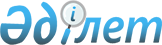 Е.Ж. Тұяқбаев туралыҚазақстан Республикасы Үкіметінің 2023 жылғы 20 ақпандағы № 145 қаулысы
      Қазақстан Республикасының Үкіметі ҚАУЛЫ ЕТЕДI:
      Ербол  Жоракелдіұлы Тұяқбаев Қазақстан Республикасы Үкіметінің Аппараты Әлеуметтік даму бөлімінің меңгерушісі болып тағайындалсын.
					© 2012. Қазақстан Республикасы Әділет министрлігінің «Қазақстан Республикасының Заңнама және құқықтық ақпарат институты» ШЖҚ РМК
				
      Қазақстан РеспубликасыныңПремьер-Министрi

Ә. Смайылов 
